
Национальный исследовательский Нижегородский государственный университет им. Н.И. Лобачевского приглашает российских и иностранных студентов, а также выпускников вузов принять участие в международной образовательной online олимпиаде «КапиталЪ».В рамках олимпиады участникам будут предложены задания по 8 направлениям:Участие в олимпиаде – это возможность для студентов и выпускников проверить свои знания на актуальность и прокачать компетенции для своей будущей профессии.В олимпиаде могут принять участие все обучающиеся, вне зависимости от направления и профиля подготовки, а также лица, завершившие обучение по программам бакалавриата и специалитета.Победители и участники олимпиады «КапиталЪ» получат дополнительные баллы для поступления в магистратуру Университета Лобачевского. Все участники олимпиады могут обратиться в оргкомитет для получения сертификата участника международной олимпиады.Олимпиада проходит в 2 этапа: отборочный этап и финал.Для участия в олимпиаде «Капиталъ» необходимо:Зарегистрироваться на IT-платформе (www.olimp.unn.ru), на базе которой будет проводиться олимпиада, ознакомиться с информационными материалами.Выполнить online задания в течение одного из туров проведения олимпиады:25 марта – 7 апреля (1 тур)8 – 21 апреля (2 тур)С 22 по 29 апреля 5 финалистов по каждому направлению олимпиады должны решить творческое задание, которое оценят члены экспертной (конкурсной) комиссии.В состав участников экспертной (конкурсной) комиссии войдут ведущие специалисты в области предпринимательства, инноваций, государственного сектора, крупных корпораций и руководителей собственного бизнеса. Историческая справка:Международная олимпиада «КапиталЪ» проводится в Университете Лобачевского с 2014 г. За это время участие в олимпиаде приняли 1892 человека из более чем 70 городов РФ. По всем вопросам, а также для подтверждения участия вы можете обратиться к секретарю олимпиады.Государственное и муниципальное управлениеУправление персоналомГосударственные и корпоративные финансыФизическая культура и спортИнновации и предпринимательствоФилософия наукиМеждународное правоФинансовый мониторингОтборочный этап нацелен на проверку знаний по выбранному направлению и заключается в решении тестовых заданий. Задача участника пройти тест с наилучшим результатом за кратчайшее время. Количество попыток не ограничено, но засчитывается последняя попытка. В финал по каждому направлению проходят 
5 участников с лучшим результатом (время и количество правильных ответов). В качестве финального задания им будет предложено решить ситуационную задачу, в том числе практический кейс от компании-партнера, либо - специалиста в данной области.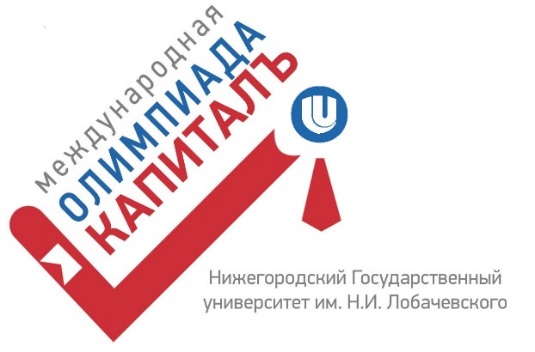 Контактные данные:www.olimp.unn.ruwww.vk.com/capitalunn     Секретарь олимпиады: Надежда Бряндинская+7-9200673076, SBI@unn.ru